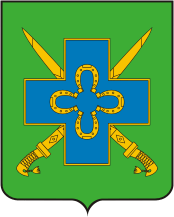 АДМИНИСТРАЦИЯ СТАРОМЫШАСТОВСКОГО СЕЛЬСКОГО ПОСЕЛЕНИЯ РАСПОРЯЖЕНИЕот 08 августа 2022 года 	                                                                   № - 15рстаница СтаромышастовскаяОб определении мест, на которые запрещается возвращать животных без владельцев в границах Старомышастовского сельского поселения Динского района     В целях регулирования вопросов в сфере благоустройства территории Старомышастовского сельского поселения Динского района в части повышения комфортности условий проживания граждан, в соответствии со статьей 18 Федерального Закона Российской Федерации от 27 декабря 2008 года N 498-ФЗ "Об ответственном обращении с животными и о внесении изменений в отдельные законодательные акты Российской Федерации", законом Краснодарского края от 11 февраля 2020 года N 4206-КЗ "Об урегулировании отдельных вопросов в области обращения с животными на территории Краснодарского края", руководствуясь Уставом Старомышастовского сельского поселения Динского района:1. Определить места, на которые запрещается возврат животных без владельцев в границах Старомышастовского сельского поселения Динского района (прежние места обитания):- территории общего пользования (в том числе площади, улицы, проезды,  береговые полосы водных объектов общего пользования, скверы, парки и другие территории, которыми беспрепятственно пользуется неограниченный круг лиц);- территории, прилегающие к многоквартирным домам, с расположенными на них объектами, предназначенными для обслуживания и эксплуатации таких домов, и элементами благоустройства этих территорий, в том числе парковками (парковочными местами), тротуарами и автомобильными дорогами, включая автомобильные дороги, образующие проезды к территориям, прилегающим к многоквартирным домам;- детские игровые и детские спортивные площадки;- спортивные площадки, спортивные комплексы для занятий активными видами спорта, площадки, предназначенные для спортивных игр на открытом воздухе;- места размещения нестационарных торговых объектов;- кладбища и мемориальные зоны;- территории лечебных учреждений;- площадки для отдыха и досуга, проведения массовых мероприятий, размещения аттракционов, средств информации;- водоохранные зоны.2. Ответственным должностным лицом по принятию решения о возврате животных без владельцев на прежние места обитания является начальник отдела ЖКХ и ТЭК администрации Старомышастовского сельского поселения Динского района Е.И. Копий. 3. Контроль за выполнением настоящего распоряжения оставляю за собой.4. Распоряжение вступает в силу со дня его подписания.Исполняющий обязанности главы Старомышастовскогосельского поселения                                                                             Е.И. КопийЛИСТ СОГЛАСОВАНИЯпроекта распоряжения администрации Старомышастовского сельского поселения от ___________ года №-________Об определении мест, на которые запрещается возвращать животных без владельцев в границах Старомышастовского сельского поселения Динского районаПроект составил и подготовил: Главный специалист общего отдела                                                                                 Н.А. ГавшинаСогласовано:Начальник общего отдела	                                                  А.А. Велигоцкая  Начальник отдела ЖКХ и ТЭК                                                        Е.И. Копий       